                         Anmeldung von Neuveteranen / Inscription de nouveau vétéranMeldestelle / Inscription:	Schmutz Fritz	Landesteilverbände / Association régionale:	Krauchthalstrasse 20	Oberland 	OL	Mittelland 	ML	3065 Bolligen	Seeland 	SL	Emmental 	ET	Tel.:      031 921 81 39	Oberaargau 	OA	Jura Bernois 	JB	E-Mail: schmutz.f@bluewin.chMeldet folgende Veteraninnen und Veteranen / Inscription des vétérans suivants:Wir danken Ihnen für die Anmeldung der Veteraninnen und Veteranen herzlich. Es ist eine seit Bestehen der Veteranenverbände eingehaltene Abmachung, dass der Stammverein den ersten Jahresbeitrag von Fr. 18.- der Gemeldeten übernimmt. Sie erhalten die Rechnung mit der Anzahl Veteranenabzeichen zugestellt an folgende Adresse des Vereinsfunktionärs: Nous vous remercions vivement pour l’inscription des vétérans. Il est de coutume que la société qui annonce les vétérans règle la première cotisation annuelle de Fr. 18.-. La facture ainsi que les insignes seront envoyés à l’adresse postale du responsable de la société:Bitte senden Sie das ausgefüllte Formular per Post oder per E-Mail an die obenstehende Meldestelle.Veuillez svpl remplir le formulaire et le retourner par poste ou E-Mail à l’adresse citée en marge.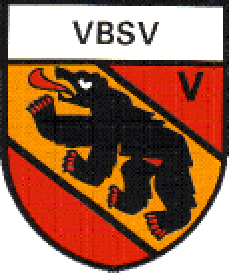 Verband Bernischer Schützenveteranen VBSV Association bernoise des tireurs vétérans ABTVName der Schützengesellschaft / Nom de la société de tirLandesteilverband / Association régionale:OLMLSLETOAJBBeginn ab folgendem Jahr / A partir de l’année:192219221922192219221922192219221922192219221922Name /Nom:Name /Nom:Vorname / Prénom:Geb.-Datum / Date de naiss-ance: TT   MM    JJ JJ    MM   AAGeb.-Datum / Date de naiss-ance: TT   MM    JJ JJ    MM   AAGeb.-Datum / Date de naiss-ance: TT   MM    JJ JJ    MM   AAStrasse / Rue:PLZ / NPA:Ort / Domicile:E-Mail Adresse12345Name / Nom:Vorname / Prénom:Strasse / Rue:PLZ / NPA:Ort / Domicile:Name der Schützengesellschaft /Nom de la société de tir:Ort / Domicile:Datum /Date:Unterschrift / Signatue: